Practical Law	Course No. 44300	Credit: 0.5Pathways and CIP Codes: Corrections, Security, Law, & Law Enforcement Services (43.0199) – Pre-Law StrandCourse Description: This technical level course will study the basic legal principles common to a broad base of everyday business activities and will provide practical law information necessary to develop problem-solving skills in our legal society. Topics include, but are not limited to, criminal law, juvenile law, torts, family law, discrimination, writing a brief, and employee rights. (Course required for strand.)Directions: The following competencies are required for full approval of this course. Check the appropriate number to indicate the level of competency reached for learner evaluation.RATING SCALE:4.	Exemplary Achievement: Student possesses outstanding knowledge, skills or professional attitude.3.	Proficient Achievement: Student demonstrates good knowledge, skills or professional attitude. Requires limited supervision.2.	Limited Achievement: Student demonstrates fragmented knowledge, skills or professional attitude. Requires close supervision.1.	Inadequate Achievement: Student lacks knowledge, skills or professional attitude.0.	No Instruction/Training: Student has not received instruction or training in this area.Benchmark 1: CompetenciesBenchmark 2: CompetenciesBenchmark 3: CompetenciesBenchmark 4:	 CompetenciesBenchmark 5:	 CompetenciesBenchmark 6: CompetenciesBenchmark 7:	 CompetenciesBenchmark 8:	 CompetenciesBenchmark 9: CompetenciesI certify that the student has received training in the areas indicated.Instructor Signature: 	For more information, contact:CTE Pathways Help Desk(785) 296-4908pathwayshelpdesk@ksde.org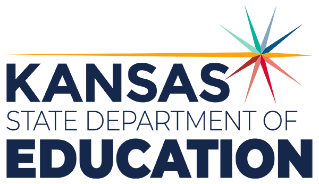 900 S.W. Jackson Street, Suite 102Topeka, Kansas 66612-1212https://www.ksde.orgThe Kansas State Department of Education does not discriminate on the basis of race, color, national origin, sex, disability or age in its programs and activities and provides equal access to any group officially affiliated with the Boy Scouts of America and other designated youth groups. The following person has been designated to handle inquiries regarding the nondiscrimination policies:	KSDE General Counsel, Office of General Counsel, KSDE, Landon State Office Building, 900 S.W. Jackson, Suite 102, Topeka, KS 66612, (785) 296-3201. Student name: Graduation Date:#DESCRIPTIONRATING1.1Describe the powers and limitations of the federal government as stated in the Constitution of the United States.1.2Identify the basic freedoms guaranteed by the Bill of Rights and describe several key Constitutional Amendments beyond the Bill of Rights.1.3Compare and contrast the national constitution with state, territory, and province constitutions.1.4Determine how courts make law and explain the role of precedent in the legal system.1.5Compare the role of the juvenile court with the role of other courts within a state, territory, or province.1.6Distinguish between a tort and a crime.1.7Differentiate between and give examples of negligence and intentional torts.1.8Explain the concepts of the reasonable person test and proximate cause.1.9Explain absolute liability and describe circumstances under which it is imposed.1.10Describe the stages in the civil litigation process, at both the trial and appellate levels.1.11Explain the importance of professional ethics and the regulation of the legal profession.#DESCRIPTIONRATING2.1Describe the function and the legal powers of the legislative branch of government.2.2Explain the interrelationship of the legislature to the judicial and executive branches of government.2.3Break down the function and the legal powers of the executive branch of government.2.4Explain the interrelationship of the executive branch to the legislative and judicial branches of government.2.5Describe the function and the legal powers of the judicial branch of government.2.6Explain the interrelationship of the court system to the executive and legislative branches of government.2.7Explain the role and selection of judges.#DESCRIPTIONRATING3.1Identify the different types of lawyers and members of the legal team.3.2Identify the situations when lawyer services are needed.3.3Identify other sources of assistance (mediation, counselor, accountant, and insurance agent).3.4Explore the ways to find the correct lawyer based on legal situations.3.5Compare and contrast the different ways lawyers charge.3.6Describe attorney client privilege, qualified immunity, and type of discipline for lawyers.#DESCRIPTIONRATING4.1Evaluate the history of immigration in the United States through laws, acts, and executive orders.4.2Determine what immigration law is and what determines if a person is an alien or not.4.3Identify the different agencies that regulate immigration laws.4.4Discuss the process for removal of noncitizens.4.5Evaluate the labor and economic impacts surrounding immigration.4.6Evaluate national and border security issues surrounding immigration.4.7Understand and defend the rights and protections afforded to immigrants.4.8Compare and contrast issues surrounding legal and illegal immigration.4.9Identify the various visa types used in immigration.#DESCRIPTIONRATING5.1Describe the difference between a felony, misdemeanor, and infraction.5.2List the parties to a crime.5.3Explain the difference between property crimes and crimes against a person.5.4Explore the different types of defenses in criminal law.5.5Describe the stages of the criminal litigation process.#DESCRIPTIONRATING6.1List and compare the major classifications of tort law.6.2Compare and contrast between negligence and strict liability.6.3Explore the origins of torts in the common law system of England.6.4Describe the legal remedies available in a tort action.6.5Apply tort law to hypothetical factual situations.#DescriptionRATING7.1Identify and interpret major areas of family law.7.2Explain and evaluate government support for families.7.3Describe the kinds of rental relationships that landlords and tenants may create.7.4Explain the legal procedures for terminating a marital relationship.7.5Identify the factors considered by the Court when entering orders regarding division of marital assets and liabilities.7.6Explain the factors considered by the Court when entering orders regarding custody, visitation, and financial support of minor children.7.7Apply family law to hypothetical factual situations.#DescriptionRATING8.1Explain the Fourth, Fifth, and Fourteenth Amendment.8.2Identify the ways for probable cause.8.3Identify the ways to search without a search warrant.8.4Argue the criteria for a reasonable search.8.5Compare and contrast between airport searches, border searches, and administrative/school search.8.6List the processes of obtaining a search warrant.#DescriptionRating9.1Differentiate between delinquents and status offenders.9.2Identify the ways the state handles neglect and abused children.9.3Identify situations in which a juvenile can be treated as an adult in the criminal justice system.9.4Compare and contrast the juvenile court process to the adult court process.9.5Distinguish between initial/detention, adjudicatory and dispositional hearings.9.6Explain a minor’s right to avoid a contract and identify people who lack contractual capacity.